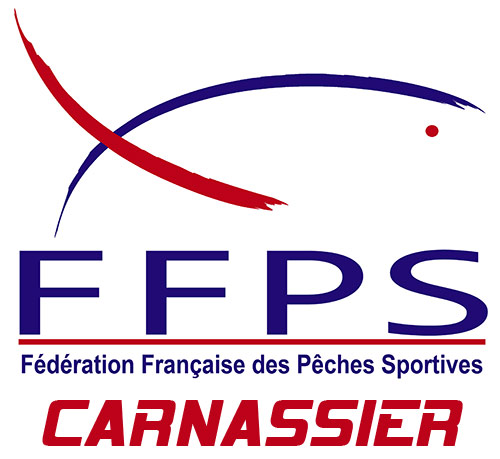 Championnat de France de pêche en float-tube – INSCRIPTION Nom de l’épreuve : Coupe d’Aquitaine                      Zone de compétition : Nouvelle Aquitaine (ouverte aux compétiteurs de toute la France)Date : 10 et 11 Octobre 2020 / Date limite des inscriptions : 2 /10 /2020Nombre maximum de compétiteurs : 30Nombre minimum de compétiteurs : l’organisation se réserve le droit d’annuler l’épreuve si le nombre d’inscrits est trop bas. Personne responsable de la date et coordonnées téléphone + mail) : Benjamin Tiré  / 06 13 55 17 09 / carnaclub79@laposte.netClub (ou entité) organisateur : Carnaclub79 Prix d’inscription : 30 € pour les 2 jours d’épreuve, Ordre de paiement : Carnaclub79Adresse d’envoi de la fiche d’inscription : CARNACLUB 79M. BOURDET David1 rue des lacs79100 SAINT MARTIN DE MÂCONJe soussigné ……………………………… reconnait avoir lu et accepté le règlement et format du championnat de France de pêche en float-tube. Je m’engage à le respecter et à accepter les décisions d’arbitrage. J’autorise la FFPS/Carnassier à utiliser mon image (photographies, vidéos…) pour sa communication, sa page facebook, son site internet…Fait à ………………………………. le ………………………………………..                               Signature du compétiteurAutorisation parentale de participation à une épreuve du championnat de France de pêche en float-tube.  Je soussigné monsieur/ madame * .................................................................…, parent(s) de …………………………………………………………………………………………………………………….. (nom du compétiteur mineur), autorise mon fils/ma fille * à participer à l’épreuve du championnat de France de pêche en float-tube qui se déroulera le ………………………………………………. 20.. à ………………………………………. (lieu de la compétition).   J’ai pris connaissance du règlement et du format du championnat de France de pêche en float-tube et accepte que mon enfant participe à cette épreuve.   Le float-tube, le gilet de sauvetage et tous les équipements de mon enfant respectent les normes en vigueur et les règles de sécurités demandées sur le championnat.  Par cette inscription j’autorise la FFPS/Carnassier à utiliser l’image de mon enfant (photographies, vidéos, communications) sur les sites internet, réseaux sociaux, revues, etc…   Fait à ……………………………………….., le ……………………………………. 20..Signature des parents* Rayer les mentions inutilesRenseignements sur le compétiteurRenseignements sur le compétiteurNom du compétiteurN° de licenceTéléphoneMailClub affilié à la FFPS-CarnassiersSponsorsPrix de l’épreuveTOTAL : 30€